Pembuatan Game  Engine 3DKampus Universitas KuninganDadan Nugraha1, Wisnu Ahmad Maulana2, Rachmat Ismaya3Fakultas Ilmu Komputer Universitas KuninganAbstrakPada saat ini  bidang komputer telah mampu menampilkan dan mensimulasikan bentuk-bentuk nyata  kehidupan manusia ke dalam bentuk visual 3 dimensi dengan menggunakan perangkat lunak (software).  Misalnya game, iklan, animasi dan lainnya sudah mulai berkembang, dan banyak diminati baik anak-anak dan dewasa.	Game atau permainan  di dalam komputer telah mengubah cara dan gaya hidup masyarakat kita dalam kegiatan dalam kehidupan ini. Pikiran manusia lebih maju, komputer mulai digunakan dalam segala macam hal dalam kehidupan manusia dari yang terkecil sampai yang terbesar, seperti sekarang. Sebagai contoh, sebuah aplikasi untuk mendengarkan musik, aplikasi untuk memutar video, sampai permainan video gameDalam produksi atau membuat  permainan, peran komputer multimedia sangat penting. dimulai dari ide atau konsep yang kemudian dikembangkan dalam cerita oleh desainer permainan. Membuat permainan tidak mudah meskipun itu hanya sebuah permainan sederhana terutama bagi seseorang yang bukan desainer game. Namun, masalah ini dapat diselesaikan karena sekarang banyak perangkat lunak permainan yang memiliki kualitas dan fitur yang mudah untuk memahami  Salah satunya adalah Game Engine.yang terdapat pada software blenderUntuk itu penulis memiliki ide untuk membuat Game Engine 3 Dimensi Dengan adanya game 3D Kampus Uniku akan memberikan  informasi keadaan kampus, memvisualisasikan ,sebagai media yang menarik, real (nyata) mudah dimengerti oleh penggunanya bahkan dapat dijadikan referensi hiburan kampus yang efektif, dan motivasi mahasiswa untuk membuat game.Kata Kunci : Game Engine uniku, Game 3D UnikuBab IPendahuluanA. 	Latar Belakang		Pada saat ini perkembangan teknologi sangat pesat, terutama dalam bidang komputer telah mampu menampilkan dan mensimulasikan bentuk-bentuk nyata  kehidupan manusia ke dalam bentuk visual 3 dimensi dengan menggunakan perangkat lunak (software).  Misalnya game, animasi dan lainnya sudah mulai berkembang, dan banyak diminati baik anak-anak dan dewasa. Kampus Universitas Kuningan  merupakan sebagian dari permukaan bumi  yang tentunya banyak sekali kejadian-kejadian yang akan terjadi didalamnya seperti halnya ditempat-tempat lain misalnya terjadi gempa bumi, demo, kebakaran dan lainnya begitupun juga kampus Uniku memiliki bangunan fisik (gedung, jalan) dan beberapa fakultas berikut ilmu-ilmu yang dipelajari yang masih dalam tahap pengembangan, yang jumlah bangunan dan ruangannya banyak serta bervariatif.Dengan adanya game 3D Kampus Uniku akan memberikan informasi keadaan kampus sebagai media yang menarik, real (nyata) mudah dimengerti oleh penggunanya dan dapat memvisualisasikan secara 3 dimensi bentuk keruangan suatu wilayah tertentu sehingga dapat mewakili keadaan real wilayah tersebut bahkan dapat dijadikan referensi peta kampus yang efektif dan user friendly. B. Rumusan Masalah	Rumusan masalah ini terdiri atas dua bagian utama yang mencerminkan  dalam dua pertanyaan :Bagaimana membuat game  3 Dimensi Kampus UnikuBagaimana game 3 Dimensi Kampus Uniku yang belum pernah dibuat sebelumnya, sehingga bisa dinikmati baik oleh kalangan kampus ataupun masyarakat diluar kampusC. Tujuan Penelitian	Tujuan dari pembuatan ini adalah untuk: Memetakan Kampus Uniku dalam bentuk game 3 dimensi. Mempelajari mouse even dan script-script yang dipergunakan untuk game 3 dimensi.	2. 	Mengumpulkan dan menyeleksi data yang diperlukan dan menyajikan dalam bentuk game 3 dimensi kampus	3. 	Menghasilkan game 3 dimensi kampus Uniku  yang bisa dijadikan referensi kampus sebagai sarana hiburan yang direncanakan dan memvisualisasikan Kampus Uniku dalam tampilan game sehingga dapat dengan mudah dipahami oleh masyarakat umum, khususnya mahasiswa baru	4. 	Memahami pembuatan game 3 dimensi dengan menggunakan berbagai perangkat lunak (software) Blender release 2.61 D. Batasan masalah	Batasan permasalahan dari  penelitian ini  adalah : Dalam penyajian hasil dan analisa Pembuatan game 3 Dimensi Kampus Uniku di sini penulis lebih menekankan penelitiannya kepada unsur-unsur seni multimedia 3 dimensi dan hiburan game sedemikian hingga menjadi daya tarik dan dapat bersaing dengan game lainnya yang berkembang saat ini.Pembuatan game 3 dimensi dibatasi pada kegiatan atau kejadian yang biasanya terjadi  wilayah Kampus Proses pengolahan data game 3 Dimensi mengunakan software animasi Blender release 2.61 Data yang digunakan berupa hasil  pengukuran , Peta kampus 3 dimensi,  geogle map, foto-foto  kampus menjadi refensinya.Bab IITinjauan Pustaka2.1. 	Pengertian gameGame  merupakan suatu permainan yang terdiri dari beberapa objek yang mempunyai sifat atau karakter yang berbeda-beda yang dibangun menjadi satu dalam sebuah alur cerita.	2.2.1 	Sejarah Game Pada tahun 1965 Baer meminta simulasi komputer untuk dapat  membantu pasukan untuk belajar strategi dan mengukur kemampuan refleks. Proyek ini dikerjakan dengan tingkat pengamanan yang tinggi karena di tengah situasi perang dingin. Setelah Baer berhasil menampilkan dua titik putih yang berkejar-kejaran di layer. Hal ini membuat militer kagum dan  memberikan dana yang jauh lebih besar lagi sehingga ia dapat menyewa asisten lebih banyak. Tim ini berhasil membuat permainan antara papan dan bola yang pada akhir tahun1966 dipresentasikan di depan pejabat Pentagon. Ternyata hal ini tidak membuat Pentagon  tertarik,  sehingga    Baer  kemudian  berusaha  memperoleh  izin  agar dapat  memproduksi  mesin  permainan secara komersial. Tahun 1970, Bill Enders yang tergabung dalam  Magnavox mencoba  meyakinkan  eksekutif  Magnavox  untuk  memberikan kesempatan pada Baer dan mesin permainannya. Hasilnya adalah munculnya  video  game  komersial  pertama,  yaitu Magnavox Odyssey,  yang  terjual lebih dari 100.000 unit dengan harga US$100 per unit. Naloon Bushnell, pada tanggal 27 Juni 1972, mendirikan  perusahaan  Atari, dan  membuat game Arcade Pong.  Mesin  Arcade  Pong  pertama  kali  ditempatkan dalam  bar  Andy    Capp’s di Sunnyvale. Hari  pertama,  suara  Pong  menarik  perhatian  pengunjung bar dan  hamper   tiap orang di sana memainkannya. Hari kedua, orang-orang  telah berbaris di depan Andy Capp’s pada jam 10 pagi untuk bermain Pong. Sekitar jam 10 malam, game initiba-tiba mati disebabkan oleh kontainer koin di mesin kelebihan muatan  dan  mengenai  system  elektronik,  Nolan Bushnell membuatnya  dengan  modal US$ 500,  dan empat tahun kemudian perusahaan itu dijualnya seharga US$ 8 juta. Pada  tahun  1988,  Nintendo  (sebuah perusahaan Jepangyang awalnya memproduksi mesin fotokopi) dengan video gamesistem-nya  telah mencapai omset kira-kira US$ 1,5 Milyar dan menjadi  nomor  satu  diantara  perusahaan  yang  memproduksi mainan di Amerika (TIME edisi 19 Desember 1988). Kini  permainan  komputer  telah  berkembang  sedemikian   pesat  seiring dengan perkembangan hardware komputer. Di awali dengan kehadiran penyerbu ruang angkasa Space Invader,  penggali Digger,   Pac Man  dan  Alley Cat,   program  permainan  telah  berkembang  menjadi  lebih  kopleks  dengan  tampilan  grafis  tigadimensi  yang  luar biasa.  Program  permainan  saat ini  mampu membuat  pemain  merasakan  bagaimana  berperang  menghadapi teroris  dalam  Counter  Strike,  atau  menjadikan  pemain  sebagai manajer  sebuah klub sepakbola terkemuka dalam Champion ship Manager.  Para  perancang  program  permainan  berlomba-lomba mewujudkan  fantasi  untuk  memuasakan  para pemain (Zadir,2005)	2.1.3   Konsep  Game	Ide gagasan pembuatan game datang hampir dari mana saja.Bahkan hal-hal yang biasa ditemui dalam kehidupan sehari-haridapat dijadikan gagasan dalam membuat sebuah game. Contohnyaseperti kegiatan mengantar koran, dari sinilah ide dibuatnya game Paperboy pada console Nintendo yang booming  di Tahun 90an.Kebanyakan game juga  berasal  dari  impian  atas  imajinasi seseorang  . Sumber  ide  atau  gagasan  selanjutnya  dari  sebuah game adalah  berasal dari media lain, seperti dari buku, film, televisi, dan media  hiburan  lainnya.  Sumber  lainnya  adalah  dari game atau  permainan  lain, seperti  permainan  ular  tangga  yang  biasanya dimainkan  menggunakan  sebuah  dadu, papan permainan, dan pin  pemain dapat diwujudkan ke dalam aplikasi game yang  berbasis multimedia dan dapat dimainkan di mesin-mesin game dan komputer  (Andrew Rolling dan Ernest Adams, 2003).2.1.4  	Elemen GameAndrew Rolling dan Ernest Adams (2003) mengatakan, elemen-elemen dari sebuah  game adalah sebagai berikut:  Rulles (aturan-aturan)Sebuah  game mengambil tempat atau setting di dunia  buatan  yang  diatur  oleh aturan-aturan (rules). Rulles inilah yang  menentukan  aksi dan  gerakan  pemain  dalam  sebuah   game.  Pada  game komputer kebanyakan rules tersembunyi, karena pemain berinteraksi hanya dengan suatu alat masukan atau yang  biasa  disebut  dengan  input device  dan  mesin mengabaikan  input  yang  tidak sesuai tanpa harus memberitahuaturan kepada pemain. Aturan ini mencakup tantangan yang dihadapi  pemain  untuk  mencapai  kemenangan (victorycondition)dan disinilah terbentuknya game play. Contoh  Game Final Fantasy dan Ragnarok. VictoryCondition (kondisi menang) dan Lose Condition (kondisikalah).  	Game  memiliki  kondisi  kalah  dan  kondisi  menang. Kadang  kondisi  kekalahan  ini  bersifat implicit , yaitu  jika  pemain   tidak   mendapatkan   	kondisi   kemenangan    maka  dinyatakan   kalah.   Sendangkan   kondisi    yang eksplisit   misalnya  tokoh  telah  mati  karena kehabisan  nyawa.c)  Setting (seting)	Sebuah  game mengambil tempat pada suatu dunia atauseting tertentu. Contohnya  pada  permainan bola yang berseting pada sebuah lapangan dengan batasan-batasan tertentu.InteractionModel (model interaksi)Model interaksi yaitu cara pemain berinteraksi dengan game dan mealakukan aksi untuk menghadapi tantangan dari  game tersebut. Model interaksi yang biasa dipakai pada  game komputer  ada  dua  jenis.  Yang  pertama,  jika   pemain mengendalikan  tokoh  tunggal  yang merepresentasikan  dirinya  dalam  Game  dan   tokoh   tersebut   sebagai  tokoh   utamanya.  Sedangkan   yang   kedua  adalah  jika pemain memiliki kemampuan untuk  melihat  berbagai bagian  dari  game  world  (dunia permainan) dan melakukan aksi pada banyak tempat maka pemain tersebut sebagai omnipresent , namun  hal  ini hanya  dapat  diterapkan  pada  tokoh  atau  unit  yang  menjadi miliknya ,  dengan  memberikan  perintah  kepada  mereka  satu  persatu.  Salah  satu contoh  Game  yang  termasuk  jenis ini adalahcatur.Prespective (sudut pandang)Sudut  pandang  menjelaskan  bagaimana  pemaian melihat   game  world  dari  suatu  game  pada  layar. Adapun  jenisnya- jenisnya  antara lain : First  person view  Pemain  melihat  secara  langsung  kedalam  Game  tersebut dengan  mata  tokoh  utama  yang  dimainkan.  Contohnya seperti  pada  game Counter  Strike,  Half Life,  dan  lain-lain.Third  person view Pemain  mengikuti  tokoh  utamanya  dari  belakang  dan melihat  secara  tiga  dimensi. Contohnya seperti pada  game Tomb Raider.3. 	Side scrolling view Pemain melihat dari sisi samping. Game seperti ini banyak ditemui pada video  games lama seperti Sega dan Nintendo.Contohnya seperti Mariobros, Sonic, dan lain-lain.4. 	Topdown view Pemain melihat langsung dari atas, seperti melihat pada peta. Contohnya pada  game Sim City, GTA, dan lain-lain5. 	 Isomet ric view Pemain melihat dari atas dengan sudut berkisar antara 30-45 derajat,  dan  sifat  pandang  ini  dapat diputar  yang  biasanya  tiap  90  derajat .  Contohnya  seperti  pada  game Ageof  Empire, Red Alert, dan lain-lain.6. 	Changeable view  Sudut  pandang  yang  dapat  diganti -ganti  sesuai dengankeinginan pemain. Game-game tiga dimensi saat ini hampir semuanya menggunakan sudut pandang changeable view, seperti  game Winning Eleven, King of The Road, dan lain-lain.f)  Role (peran)  Rule atau  peran  adalah  tokoh  yang dimainkan  oleh  pemain dalam suatu game . Dengan adanya peran ini maka pemain akan lebih mudah untuk memahami tujuan apa yang sebenarnya  ingin  dicapai  dan  aturan  apa yang  dimainkan. Sebagai  contoh  pada  permainan monopoli,  pemain  berperan sebagai pialang  perumahan. Pada  game Championship Manager,  pemain  berperan  sebagai  manajer  sebuahtim sepakbola.  Pada  Sierra  Online’s  Police  Quest,  pemain berperan sebagai  polisi  dan  memiliki  aturan-aturan seperti  polisi sungguhan, seperti tidak boleh menembak sembarang sasaran, harus mentaati  peraturan  tentang  kapan  diperbolehkannya menembak.g) Mode Beberapa  gameseperti catur, berlaku sama dari awal sampai  akhir. Pemain selalu ingin mencapai ataumenyelesaikan hal yang sama dengan cara yang sama pula. Namun ada juga  game yang memiliki mode yang nyata, yang dimana game play-nya  berubah  dari  satu  mode  ke  modelainnya .  Contohnya  seperti pada  game  perang, yaitu sebelum pemain turun ke medan perang biasanya pemain diberi brifing  terlebih dahulu,lalu pindah ke mode pemilihan senjata, danterakhir adalah perang itu sendiri.h) 	Structure  (struktur).  Hubungan antara  mode  dan aturan  menentukan  kapan dan  mengapa    game  berubah bersama-sama membentuk struktur  permainan.i)  	Realism (realisme)Game menggambarkan sebuah dunia, bahkan mungkindunia yang khayal. Sebuah game yang menerapkan akal sehat dan logika pada aturan permainannya dapat dikatakan sebagai  game yang realistis. Contoh dari  game ini adalah MicrosoftFlight Simulator,  game ini mencoba mensimulasikan perilakusecara akurat dan mendetail dari sebuah pesawat terbang yangsesungguhnya. j). 	Story (cerita)	Game komputer merupakan perpaduan antara media positif, naratif seperti televisi dan film, dan media aktif, non-naratif seperti permainan poker dan domino. Beberapa  game komputer,  seperti  Tetris  tidaklah  mempunyai  cerita.  Lain halnya  dengan  seri Metal  Gear Solid,  Seri Final  Fantasy. Beberapa   game memiliki alur cerita yang linear atau hanya satu jalan cerita dan bersifat non-interaktif, namun ada juga yang bersifat interaktif dimana cerita akan berada atau bercabangtergantung pada pilihan atau tindakan yang diambil pemain.Sehingga cerita akhir ( ending ) yang didapat akan berbeda-beda pula, atau bisa disebut denganmultiple ending. 2.1.5 	GenreJenis-jenis  game antara lain adalah (Andrew Rolling danErnest Adams, 2003): Action games	Meliputi tantangan fisik, teka -teki,  balapan,  dan  beberapa  konflik  lainnya .  Dapat  juga  meliputi  masalah ekonomi  sederhana, seperti  mengumpulkan  benda-benda. Contohnya game Diablo. Strategy games	Game yang  melibatkan masalah strategi, taktik, danlogika. Contohnya Game Ages of Empire. Role playing  games	Kebanyakan  game jenis ini  melibatkan masalah  taktik, logika,  dan  ekplorasi  atau  penjelajahan.  Dan  juga  kadang meliputi  teka-teki  dan masalah ekonomi karena pada game ini  biasanya  melibatkan  pengumpulan  barang- barang  rampasan dan  menjuaknya  untuk  mendapatkan  senjata  yang  lebih baik.Contohnya game Final fantasy, Ragnarog.Real world  simulation	Meliputi permainan olahraga dan simulasi kendaraan termasuk lendaraan milik militer.Game ini melihatkan masalahfisik dan taktik, tetapi tidak masalah eksplorasi, ekonomi dan konseptual. Contohnya  game F 16 Flight Simulator dan TheSims.Contructionand management 	Game ini jarang melibatkan  konflik dan eksplorasi,dan hampir tidak pernah  meliputi  tantangan fisik. Adventure games	Mengutamakan masalah eksplorasi dan pemecahanteka-teki, namun terkadang meliputi konseptual, tantanganfisik, namun sangat jarang. Contoh  game Adventure of Sinbad.Puzzle games Ditujukan untuk memecahkan suatu masalah tertentu. Hampir  semua  tantangan  disini  menyangkut  masalah  logika yang  biasanya  dibatasi oleh waktu. Contoh  game Tetris.Selain  genre yang disebutkan di atas, terdapat juga  game yang nerupakan gabungan dari berbagai  genre.2.1.6 	Tipe mesin gameAndrew Rolling dan Ernest Adams (2003) membagi  game	mejadi beberapa tipe, antara lain:Home gameconsole	Mesin jenis ini menggunakan televisi sebagai medialayarnya dan dioperasika dengan menggunakan joystick.Menggunakan cartridge atau CD sebagai media permainannya.Spesefikasi barang satu dengan yang lainnya yang masih satu jenis atau satu merek akan sama persis, sehingga pemakai tidak diberi keleluasaan untuk mengubah mesinnya. Biasanya dapatdimainkan sampai dua pemain. Contoh dari mesin ini adalahAtari, Nintendo, Sega, Sony Play Station, X-Box, dan lain-lain. b)  Personal Computer (PC)	Alat ini memiliki spesifikasi yang berbeda-beda antaraPC yang satu dengan yang lain, tidak seperti home gameconsole , sehingga kualitas gambar yang lebih baik karena telahmenggunakan layar resolusi tinggi. Untuk memainkan sebuah  game harus diinstal terlebih dahulu kedalam harddisk . Untuk mengoperasikannya digunakan keyboard, mouse, danterkadang joystick.c)  Handled  game machine 	Mesin  game ini adalah jenis yang paling popular dan lebih murah dibandingkan game lainnya  dan  biasanya dimainkan oleh anak-anak.  Bentuknya  sangat  standar,  yaitu dengan  ukuran  kira-kira  sebesar  telapak  tangan  memilik tombol control yang terbatas dan memiliki LCD kecil sebagailayarnya. Contoh dari mesin  game ini adalah  game watch, game boy advance dan lain-lain.d) 	Alat-alat lainnya1. Mesin arkade atau yang lebihdikenal dengan nama mesin dingdong.2.	Hand phone, saat ini hampir semua hand phone memiliki  Game didalamnya.3. PDA  ( Persona Digital  Assistant),  sama halnya  dengan  hand  phone PDA ju game meliki  Game didalamnya.2.7.	Teori dalam pembuatan program permainan (  game)	Urutan pembuatan game pengembangan program  game menurut Hendra (1989) adalah sebagai  berikut :Menentukan tipe permainanPenentuan ini sebagai dasar sebelum mulai bekerja sampaididapat ide yang kira-kira bagus untuk dibuat program permainan.2)Mendefinisikan model permainan dan tujuan permainanIde yang didapat dituangkan dalam bentuk model permainan yang dibuat. Pada tahap ini sebaiknya model permainannya ditulis secara jelas sehingga jika hendak menambahcerita, karakter lain dalam permainan atau suatu aksi baru, maka bisa dilihat atau dicek dari yang sudah ditulis sehingga permainannya tetap konsisten dan tidak membingungkan.3)Mendefinisikan secara jelas game world-nya Game world  adalah elemen-elemen utama yang terdapatdalam suatu program permainan yang terdiri dari:Game board Bentuk tampilan permainan, latar belakang danlainnya.Intruksi  untuk  permainan Intruksi  untuk pemain  harus  jelas  supaya  tidak membingungka dan pemain dapat menentukan strategi dari permainan.Informasi  untuk  pemaian Informasi  ini penting  ditampilkan  dalam  program permainan ketika sedang berjalan. Misalnya skor, waktu danlainnya.Penghargaan Penghargaan  memegang  peranan  penting  dalam  program permainan    karena   dengan adanya program  permainan  karena   dengan  adanya  penghargaan   (ucapan  selamat danlainnya) setelah bermain maka penghargaan akan merangsang  pemain untuk memainkan level yang tinggi lagi. Variasi Program permainan tanpa variasi yang memadai akanmembuat orang cepat bosan, tetapi juga tidak boleh berlebihansehingga akhirnya tidak jelas karena selalu ada kemungkinanvariasi yang berlebihan akan membuat alur permainan tidak konsisten.Tingkat kesulitanTingkat kesulitan dari program permainan akanmembuat pemain menjadi bergairah dan merasa senang jikamelewati tingkat kesulitan yang diberikan. Rancangan  program  harus  sebaik  mungkin Gunakan  teknik  pemrograman  yang  sesuai  dalam  membuatnya  dan  selalu  dibuat supaya program mudahdimodifikasi.h) 	Pengujian  Program-program yang  selesai dibuat harus diuji pertama oleh  perancangnya  sendiri ( Alphatest ) untuk menentukan kesalahanlogis yang mungkin terjadi. Kedua oleh orang lain ( Betatest ) untuk   mengetahui  kesalahan  logis  yang  tidak  terlihat  oleh  perancang  sehingga dapat memberi masukan, saran atau idedalam  pengembangan  program  yang sedang dibuat.2.2  Teori tentang software .2.2.1. 	Software Blender	Blender merupakan open source 3D modelling, rendering, game 3D animasi, simulasi pengembangan sistem. Blender terus ditingkatkan dengan fitur baru dan didukung oleh komunitas yang aktif. Blender adalah grafis 3D aplikasi yang dapat digunakan untuk pemodelan, texturing rendering, edting dan membuat aplikasi 3D interaktif, termasuk permainan video, film animasi atau efek visual. Blender tersedia untuk sejumlah sistem operasi termasuk Linux, Mac OS X, dan Microsoft WindowsKelebihan yang dimiliki Blender adalah dapat membuat game tanpa menggunakan program Tambahan  lainnya,  Karena Blender sudah memiliki “Engine Game” sendiri dan menggunakan “Python” sebagai bahasa pemograman yang lebih mudah ketimbang menggunakan C++,C, dll.Blender menggunakan “OpenGL” sebagai render grafiknya yang dapat digunakan pada berbagai macam “OS” seperti Windows, Linux dan Mac OS X. Sekarang ini Blender merencanakan sudah mengeluarkan versi yang terbarunya, yaitu Versi 2.63a yang lebih ditujukan untuk pembuat game. Karena Versi ini memiliki fitur-fitur baru yang dirancang untuk membuat tampilan game yang lebih realistis dari pada versi sebelumnya 2.63a memiliki fitur baru seperti :Video Textur,Real-time GLSL Material,Game Logic, Bullet SoftBody, Multilayer Texture,Physics,Composite Adalah tempat menambahkan efek visual,.Render Baking dan Normal Mapping dan masih banyak yang lainnya. Untuk membuat  game di Blender tidak perlu jago pemograman, jika anda hanya ingin membuat  game  sederhana anda  cukup mempelajari tool-tool  yang  disediakan oleh blender tanpa harus menggunakan “script”  sedikitpun.2.2.2	Fitur Dalam Software Blender:Fitur-fitur yang terdapat dalam software blender diantaranya :Model: Obyek 3D tipe, termasuk jerat poligon, permukaan NURBS, Bezier dan kurva B-spline; multiresolusi patung kemampuan; Modifier stack deformers; model Mesh; Python ScriptingRigging: Skeleton kode ciptaan; Skinning; lapisan Bone; B-splines interpolated tulangAnimasi: animasi editor non-linear; Vertex framing kunci untuk morphing, animasi Karakter berpose editor; deformers animasi, pemutaran Audio; sistem kendala animasiRendering: raytracer inbuilt; oversampling, blor gerak, efek pasca produksi, ladang, non-square pixel, lapisan Render dan melewati; Render baking ke peta UV, Efek termasuk halo, suar lensa, kabut, vektor motion-blur proses pasca, dan proses pasca-defocus; Ekspor naskah untuk penyaji eksternalUV unwrapping: Laurent dan metode Berdasarkan Sudut unwrapping; unwreapping berdasarkan jahitan; falloff proporsional mengedit peta UVShading: membaur dan shader specular; Node editor; hamburan Bawah, shading Tangent; peta RefleksiFisika dan Partikel: sistem Partikel dapat dilampirkan ke mesh objek; simulator Fluida; solver Realtime tubuh lembutImaging dan Komposisi: multilayer OpenEXR dukungan; filter node komposit, konverter, warna dan operator vektor; 8 mendukung prosesor; sequencer realtime dekat; Bentuk gelombang dan U / V menyebar plitsRealtime  3D/Game  Penciptaan:  editor grafis  logika; Bullet Fisika dukungan  Perpustakaan; jenis Shape: polyhedron Convex, kotak, bola, kerucut, silinder, kapsul, majemuk, dan mesh segitiga statis dengan mode auto penonaktifan; tabrakan Diskrit; Dukungan untuk kendaraan dinamika; Mendukung semua modus pencahayaan OpenGL; Python scripting; AudioPerbandingan antara software blender dengan Software 3D lainnya :Blender memiliki kedalaman dan keluasan fitur dibandingkan dengan komersial, eksklusif. Sebuah perbandingan cukup komprehensip antara software 3D yang tersedia dapat dilihat pada perbandingan grafik. Blender cenderung kurang up to date. Installer blender lebih kecil dibandingkan dengan penuh fungsi perangkat lunak grafis 3D. Misalnya Blender installer dari 2,49 membangun untuk Windows 32 bit adalah 10,5 MB , 36 MB membutuhkan setelah instalasi, dan membangun lite membutuhkan 2,2 MB, sedangkan perangkat lunak seperti AutoCAD membutuhkan sekitar 2 GB . Dengan demikian, Blender dapat dengan mudah download (meskipun beberapa buku panduan masih termasuk Blender CD).Bab IIIAnalisis Dan Perancangan Sistem 3.1. Analisis Kebutuhan Sistem Analisis kebutuhan sistem didefinisikan sebagai cara untuk memahami dan menspesifikasi dengan detail, apa yang harus dilakukan oleh sistem. Tujuan dari fase analisis adalah memahami dengan sebenar – benarnya kebutuhan dari sistem. Kebutuhan sistem dapat diartikan sebagai pernyataan tentang apa yang harus dikerjakan oleh sistem dan pernyataan tentang karateristik yang harus dimiliki sistem. 3.1.1 Sistem Fungsional Adapun analisis kebutuhan sistem funsional dalam penelitian ini meliputi :1. 	Sistem harus dapat memproses AI(Artificial Intelligence) yang ada dalam game. 2. 	Sistem harus dapat mengatur audio dan grafis dan menampilkan informasi tentang sistem yang digunakan.3. 	Sistem dapat memberikan informasi mengenai cara bermain dalam game Perangkat Lunak Perangkat lunak yang digunakan dalam pembuatan project ini adalah sebagai berikut : Microsoft Windows 7 Ultimate sebagai sistem operasi. Unity Game Engine sebagai pembuatan game. Realese 2.63  sebagai pembuatan game, model dan karakter, Adobe Photoshop  CS5 , Paint Brush dan Macro flash dalam pembuatan textureProgram – program lain yang mendukung sistem.2. Tahapan Pengembangan Game Pada tahapan ini dilakukan perencanaan sistem game Me Vs Aliens dengan mengacu pada siklus pengembangan game Agile, dengan tahapan sebagai berikut : Penentuan Tujuan dan Jenis Game. Penentuan jenis game sangat berpengaruh pada game itu sendiri. Yang artinya "kemana tujuan game itu dibuat?". Pembuatan Storyline (alur cerita). Setelah penentuan jenis game, langkah selanjutnya adalah pembuatan Storyline (alur cerita). Storyline game adalah penceritaan environment game, target aktor game (user), dan kenaikan level game. Pembuatan Alur Game .Alur game sangat penting bagi pemain. Pembuatan alur game menentukan penggunaan game pemain akan meninggalkan atau tidak memainkan game tersebut. Dalam diberikan 1 buah navigasi alur game yang sangat berarti bagi user yaitu help. Navigasi help ini sangat membantu bagi user pada penggunaan game pertama kali. Pembuatan Model Game .Setiap game memiliki model-model yang diperlukan baik model 2 dimensi ataupun 3 dimensi. Dalam game ini memiliki model 3 dimensi.Implementasi Model ke Game.Proses ini adalah proses penataletakkan modelmodel yang digunakan dan penggunaan karakter ke dalam suatu game engine.Implementasi Skenario ke Pemograman Game .Proses ini adalah proses mentransformasikan sebuah skenario kedalam pemograman game. Semua skenario dalam game harus diterapkan dalam sebuah program. Seperti pada game ini, dalam game ini diskenariokan bahwa seorang hero harus melakukan baku tembak dengan para lawan  dimana dalam setiap baku tembak diperlukan senjata yang bisa menembak, maka itu diperlukan program agar hero tersebut bisa menggunakan senjata dan menembakkannya. Testing game Tujuan dari tahap ini untuk mencari kesalahan-kesalahan yang ada pada pembuatan game x3.3. 	Tahapan Pembuatan Game Adapun tahapan-tahapan dalam membuat game, antara lain : Pembuatan model-model dan animasi. Dalam tahap ini, dilakukan proses pembuatan model-model yang akan dibutuhkan pada game, seperti karakter utama, enemy, building yang dibutuhkan untuk pembuatan map dan animasi model untuk melakukan gerakan seperti, jalan, lari, menembak dan mengisi kembali amunisi. Menambahkan model-model kedalam Unity game engine. Setelah tahap pembuatan model dan animasi selesai, maka model tesebut akan di export ke unity game engine. Tujuan dari tahap ini untuk mengexport agar model yang dibuat bisa dibaca oleh Unity Game Engine. 3. 	Menentukan mouse even atau menuliskan script atau listing program jika diperlukan. 	Pada tahap ini ditujukan untuk mengatur setiap objek tertentu. Antara lain, mengatur gerakan, tembakan, tumbukan antar objek, dll. 4. 	Penggabungan antara objek dengan mouse even atau script/listing program. Setelah tahap penulisan script  dilakukan tahap penggabungan antara objek dengan mouse even atau script program untuk menjadikan sebuah game. 5. 	Mencari kesalahan secara logis. Tujuan dari tahap ini untuk mencari kesalahan-kesalahan yang ada pada pembuatan game s, seperti kesalah dalam penggabungan mouse event atau script program dengan objek, AI(Artificial Intelligence) tidak berjalan dengan sesuai prosedure.Menyempurnakan games. 	Setelah mencari kesalahan-kesalahan logis dari tahap sebelumnya, maka dilakukan tahap penyempurnaan game sebelum dilakukan tahap pengujian. 7.  	Pengujian game 	Tahap ini bertujuan untuk menguji kelayakan game ini. 3.4.   	Proses Algoritma Aplikasi Algoritma merupakan kumpulan instruksi atau langkah – langkah yang jelas untuk menyelesaikan suatu masalah. Algoritma memegang peranan penting dalam bidang pemrograman sehingga dapat dipahami konsep dasar algoritma program yang lebih efektif dan efisien. Dalam pembuatan algoritma, sebaiknya disusun sebelum membuat progam aplikasi. Dalam pembuatan program games, hal yang paling utama adalah perancangan algoritma atau disebut juga dengan algoritma flowchart. Rancangan dari algoritma  yang dibuat diperlihatkan pada gambar 3.1.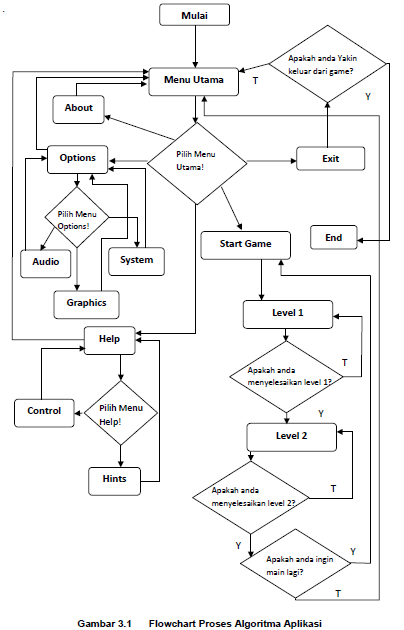 Bab IVHasil Analisa Dan Pembahasan 4.1. Hasil pembuatan 3 Dimensi Game EnginePembuatan 3 Dimensi game Engine dapat dibuat bermacam-macam sesuai dengan informasi dan alur cerita game yang ingin disampaikan, misalnya bentuk manusia dalam peperangan, alat transfortasi, dan lainnya.  Dalam laporan ini dibuat game 3 Dimensi sebuah kapal berada di atas kampus Uniku mengambil beberapa logo di atas kampus.4.2 Hasil Model  3 D DimensiPenggambaran tersebut harus dapat dilihat  dari berbagai sudut pandang (view), misalnya view righ (kanan), view left (kiri), view top (atas) view button (bawah) view isometerik (sudut tertentu) . agar 3 D Model tersebut dapat sesuai dengan aslinya maka pelu penambahan teksture-teksture warna sehingga gambar tersebut mirip aslinya. Dibawah ini adalah contoh pembuatan permukaan tanah yang dibuat penulis, dilihat dari berbagai sudut pandang. Dalam pengambaran 3 Dimensi permukaan tanah dilakukan pendekatan dengan membuat 3D plane lokasi bangunan dan halamannya ,ttanaman dan rerumputan yang tetanam di halaman dan sepanjang jalan dihilangkan, karena apabila digambar akan memerlukan titik-titik vertek yang banyak, dan akan menambah beban load system. Penambahan pohon dilakukan dapat dilakukan dilain file , digabungkan hanya pada saat diperlukan. Dibawah ini adalah h 3 D model aktor yang biasanya dipergunakan untuk game-game , yang terdiri dari logo, peta kampus 3 Dimensi dan Kapal.4.2.1 Pembuatan Logo  Uniku 3 DimensiPembuatan logo Uniku 3D ini dibuat langsung di software  Blender. Dengan cara,  membuat titi-titik vertek mengikuti logo tersebut yang ditempatkan dibagian background. Setelah tergambarkan kemudian diextrude sedemikian hingga terbentuk gambar logo tiga dimensi.  Berikut adalah gambar logo Uniku  3 dimensi  saat pembuatan  pada software Blender.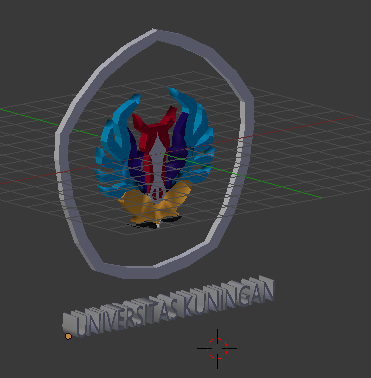 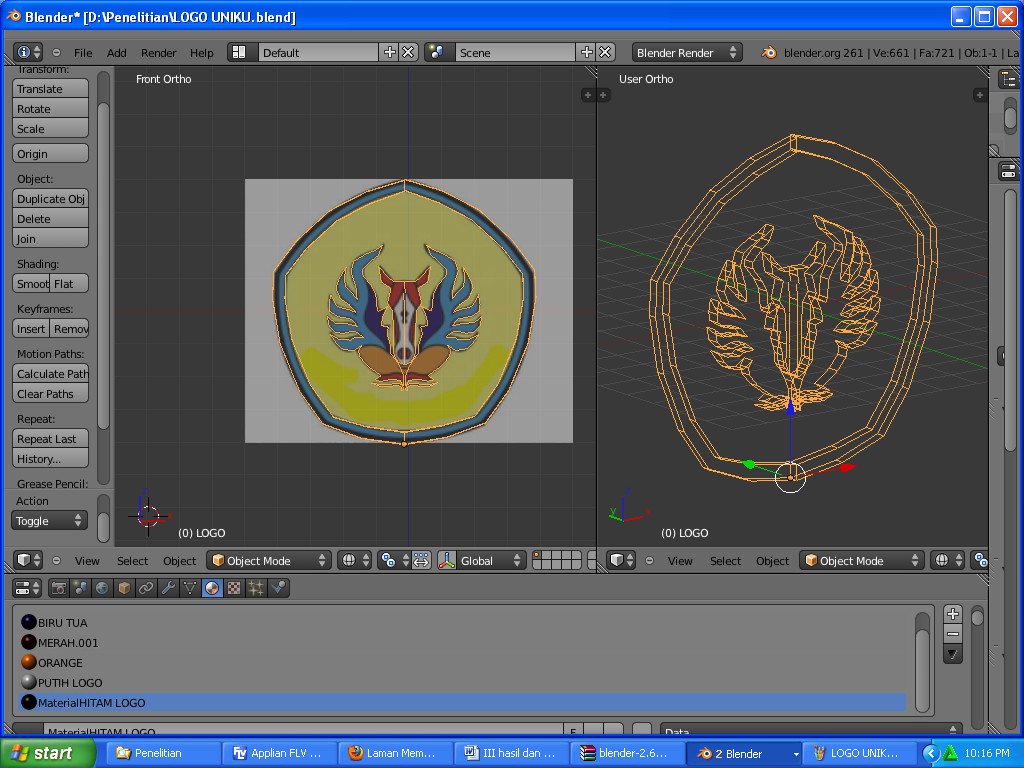 Gambar 4 : Gambar Logo 3 D model4.2.2 Pembuatan Peta Kampus Uniku 3 DimensiPembuatan objek 3D bangunan dilakukan dengan dua tahapan yaitu pembuatan objek 3D dinding dan objek atap bangunan. Dinding bangunan dapat diasumsikan sebagai bidang datar yang berdiri tegak, sedangkan atap diasumsikan tidak menggantung (Amhar, 2000). Dengan asumsi ini maka permukaan dinding dapat dibangun dengan cara extrude pada perimeter atap bangunan, yaitu mengubah objek menjadi objek solid dinding bangunan. Objek solid atap bangunan diperoleh dengan cara loft perimeter atap dengan puncak bangunan dan disesuaikan dengan variasi atap keadaan realnya.Agar hasil animasi lebih menarik , pada dinding tersebut terlebih dahulu dibuat pintu, jendela dan daun pintu dan jendelanya  yang dapat dianimasikan membuka dan menutup dengan menu rotate terhadap sumbu Z.  digambar dari berbagai viewport, dengan menu extrude, separate, join dan lainnya seperti halnya di autocad mempergunakan 3 D Teknik Boolean subtract, intersection dan lainnya, dibawah ini adalah hasil penggambaran pintu dan jendela dalam Software Blender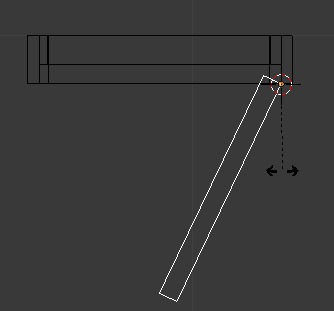 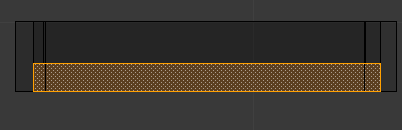   (a) (b)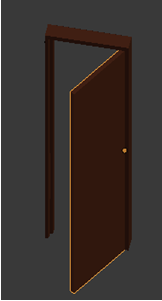            (c)		Gambar : 4.5 Animasi daun pintu menutup dan membukaKeterangan:	(a) Pintu tertutup tampak atas (b) Pintu terbuka tampak atas (c) Daun pintu terbuka dalam bentuk shade view isometric 3D  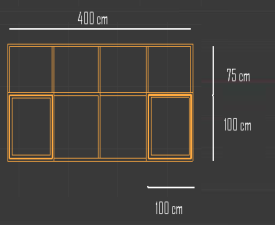 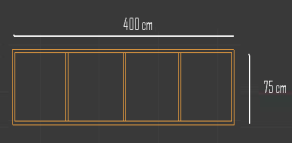 (b)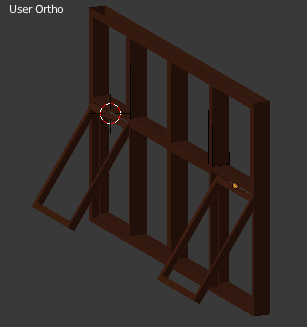 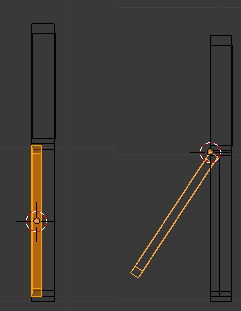 (c)	 	        (d)Gambar 4.6. gambar jendela pada software BlenderKet.: (a) Ukuran jendela bagian atas  tanpa daun jendela (b) Ukuran Jendela bawah dengan daun jendela tertutup tampak samping(c) Gambar jendela tertutup dan terbuka tampak samping(d) Daun jendela  terbuka view isometric 3 DimensiSatu ruang bangunan model 3 Dimensi Kampus Uniku adalah sebagai berikut :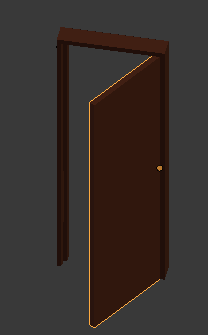 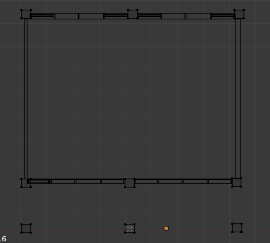                          (b)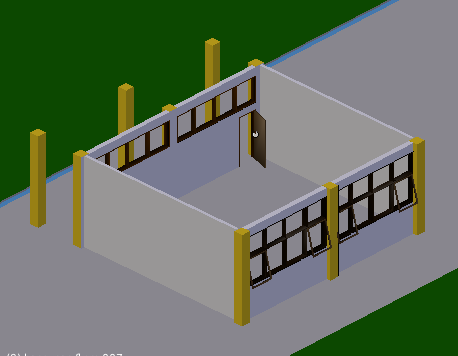 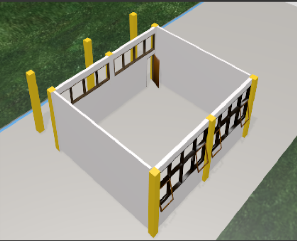 (c)Gambar .4.7 Gambar sample satu ruang kuliah mahasiswa unikuKet.: (a) Tampak atas   (b) Gambar dalam bentuk shade   (c) Gambar dalam bentuk renderingSetelah satu ruangan terbentuk,  dilakukan pengecekan dan pengurangan titik-titik vertex gambar jika ada double vertek dalam satu titik digabungkan dengan menu remove double vertex , Jika derdapat  dua vertex yang terpisah dan perlu digabungkan dmenggunakan menu  merge vertex kemudian gambar digabung  dengan menu join Object. Hal ini   untuk mengurangi berat beban load system pada saat penggambaran menjadi lebih ringan atau pada saat  diexport infor ke lain file.Setelah itu penggambaran keruangan lain dan keseluruhan bangunan, misalnya ada kesamaan , dilakukan duplikasi objek  dengan menu duplicate object, Hal ini akan mempercepat proses pengerjaannya. Menu lain yang digunakan adalah select to cursor, cursor to select, separate dan joint dan lainnyaApabila ada perbedaan bangunan, baik ukuran panjang lebar, jumlah daun pintu dan jendela dilakukan penggambaran dari awal yang pada dasarnya teknik pengambarannya  sama seperti yang telah dijelaskan di atas.Penggambaran atap bangunan dibuat setelah dinding dan kusen-kusen  dibuat atap. Secara singkat pembuatan atap seperti gambar dibawah ini. 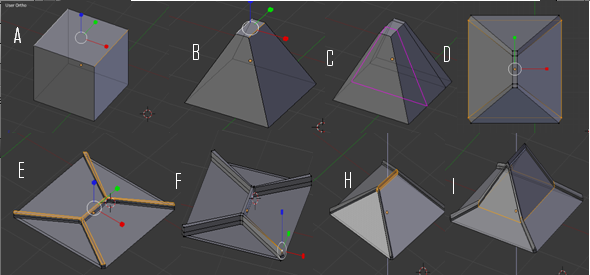 Gambar 4.8 Pembuatan AtapAtap dibuat dari 3d cube. Seperti terlihat paga gambar bagian diatas, kemudian bagian atas cube tersebut perkecil dengan menu skala. agar wuwung terlihat menarik bagian wuwung ditigadimensikan. Dengan penambahan slope edge sebanyak dua kali kemudian objek tersebut diratakan ke permukaan bidang xy, dengan skale nol terhadap sumbu z, bagian wuwung di extrude sebanyak dua kali, bagian atas disatukan denan menu merge vertex, sedemikian hingga terbentuk segilima dibagian wuwung. Bagian atas puncak atap di tarik kembali ke atas dan diantara puncak atap dan sisi genteng di tambah slope edge . langkah terakhir dan diukur dan divariasikan sesuai dengan keadaan  yang sebenarnya.Setelah itu  bagian plane genting dan wuwung disesuaikan ukurannya dengan ukuran bangunanya,.  Kemudian diberi warna shade dan terture genteng. Warna shade terlihat pada saat proses pengambaran sedangkan tekture dapat dilihat pada saat proses rendering. Seperti gambar dibawah ini.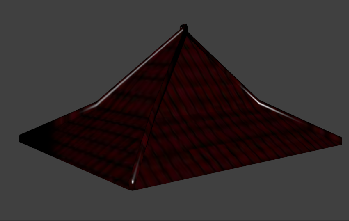 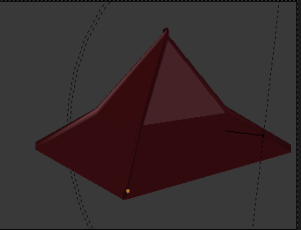                               (b)Gambar 4.9.  AtapKet:	a.  Atap dalam bentuk shadeb.  Atap dalam bentuk renderingDibawah ini adalah salah satu contoh gambar  atap dan diding bangunan fakultas Komputer di lihat dari tempat atas dan samping pada dalam bentuk wire frame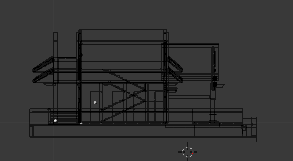 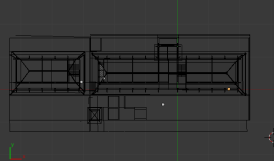                       (b)Gambar 4.10 Gambar Fakultas Komputer Tampak dalam bentuk  wire framepada file blendKet:  (a) Tampak atas (b) tampak sampingLangkah terakhir adalah pengabungan model 3 D logo uniku dan Nama Identitas bangunan,  Model 3 D Atap bangunan dan  Model 3 D  didin bangunan, seperti gambar dibawah ini.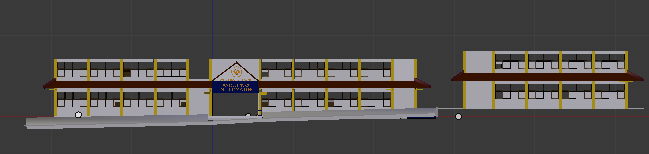 (a)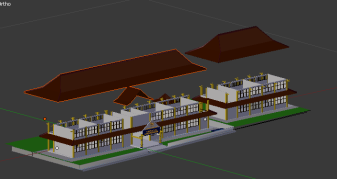 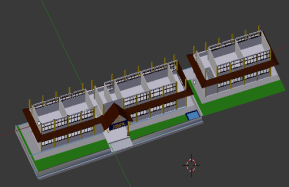 (b)Gambar 4.11 Gambar pengabungan bangunanKet: (a) Gambar pengabungan bangunan, logo dan nama identitas bangunan(b) Gambar pada saat penggabungan dengan atap dan dindingLogo Uniku dijoinkan dengan diding bangunan bagian depan sedangkan teks nama identitas bangunan ditempelkan dengan menu patern to vertex diding depan, karena teks tidak dapat dijoinkan dengan model geometri 3 D. kemudiana atap ditempatkan pada tempatnya dan dapat dipisahkan dengan diding bangunan kemudian ditempatkan ke layer lain  apabila diperlukan untuk melihat bagian dalam bangunan.Langkah selanjutnya adalah pengecekan visualisasi 3D dan pemberian aspek katografinya warna, shade dan tektur-tektur. Pada proses ini juga dilakukan pengecekan vertex-vertek dengan remove double vertek seperti telah dijelaskan diatas bahwa apabila ada double vektex maka akan  semakin banyak titik vertex yang dipergunakan semakin berat load data system. Untuk penggambaran keseluruhan bangunan  Penulis membagi wilayah kampus berdasarkan letak objek 3D kampus bangunan fisik yang berdekatan. Bangunan-bangunan  dibuat per file masing-masing, kemudian setelah kesemuanya terbentuk digabungkan dalam satu file Blender dengan menu append kemudian mengambiil objek pada file tersebut. Dibawah ini adalah gambaran Peta Kampus hasil penggambaran secara keseluruhan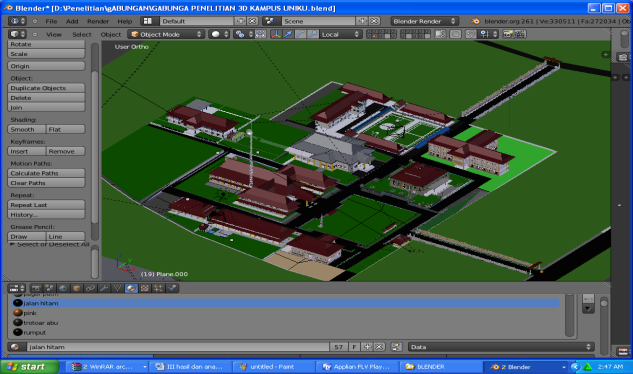 Gambar 4.12  Gambar 3Dimensi Kampus UnikuBerikut adalah gambaran menambah background langit. Bacground tersebut dapat dibuat dari sebagian 3 D isosphare, atau setengah UV spere, kemudian dengan  mempergunakan menu UV uncrup to vertex mengambil gambar jpg awan seperti terlihat pada gambar diatas, dan backgroud tersebut di make patern kan ke kamera sedemikian hingga apabila kamera digerakan maka background tersebut ikut bergerak pada jarak tertentu sesuai pergerakan kamera, dan juga  dikamera tersebut ditambahkan satu cahaya spot, agar pada saat rendering terlihat jelas. Apabila gambar hasil rendering kurang jelas ditambah beberapa pencahayaan dengan cahaya sun atau cahaya hemi sedemkian hingga objek yang di capture  terlihat jelas dan ada bayangan objeknya seolah dari pecahayaan matahari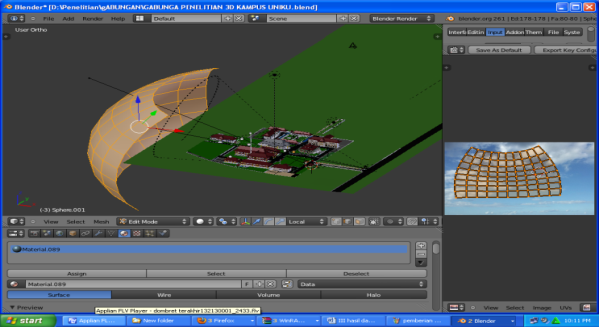 Gambar 4.12  Bacground langit dengan sebagian Isosphere.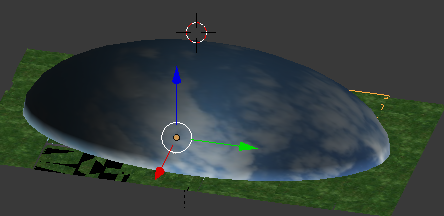 Gambar 4.12  Bacground langit dengan setengah Uvsphere4.2.1 Pembuatan Aktor Kapal Kampus Uniku 3 DimensiPada pembuatan kapal prinsip dasar pembuatannya dibuat sama dengan pembuatan peta kampus. Peta kampus dibuat dengan objek nyata dengan penelitian pengukuran yang sebenarnya. Sedangkan pembuatan Kapal dapat dibuat dengan membuat sketsa gambar kapal yang dibuat  dari tampak atas, samping dan depan. Proses selanjutnya sama dengan pada pembuatan logo yaitu mengikuti titik-titik verteknya sehingga kapal bisa dibuat. Hasil akhir pembuatan seperti di bawah ini :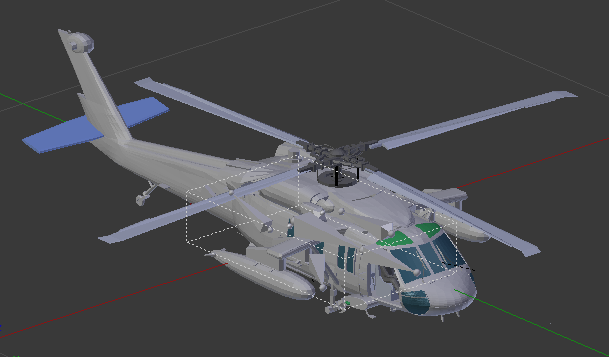 Gambar 4.12  Gambar Aktor Kapal  Kemudian setiap permukaan 3 D model tersebut, dirubah tipe fisiknya sesuai dengan karakteristik yang dipergunakan, dapat berupa tipe fisik dinamis, statis, colotion lainnya yang akan mempengaruhi karakteristik aktor, logo dan peta yang akan dipergunakan. Hal ini dimaksudkan untuk menentukan mouse-mouse even yang nanti akan dipergunakan.4.3 Hasil Amature Model  3D Amatur (bone) dipergunakan agar 3 D model dapat digerakan, jika pada manusia berupa tulang. Penulangan atau amatur tersebut dibuat dari mulai pinggul, dada kepala, tangan kaki, mata berkedip dan lainya. Kemudian antara amatur-amatur  tersebut saling dipaternkan dilakukan Pengaturan Aligmen Amature (weight Tekture). Pengaturan patern dan aligmen amature (wegiht tekture) dimaksudkan agar titk-titik vertek dari objek 3 D model terbawa oleh amatur secara benar, jika pengaturan aligment tidak benar maka akan terdapat titik-titik vertek atau bagian kapal yang tidak terbawa pada saat kapal digerakan. Pada penelitian ini amature bagian-bagian kapal seperti pada gambar di bawah ini :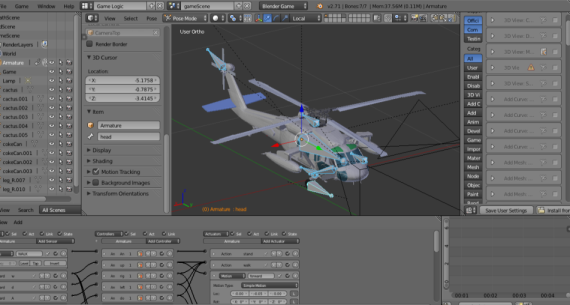 Gambar 4.13  Gambar Aktor Kapal  dan Amature4.5 Pembuatan Gerakan Amimasi Amature ( layer animasi)	Pembuatan gerakan animasi ini dilakukan dengan mengatur  gerakan amatur (b.dimaksudkan (bone) tuk diterapkan pada kondisi dan keadaan tertentu, misalnya pergerakan ini berupa gerakan orang berjalan, berlari, jatuh menembak, mati , melompat dan lainnya. Dalam laporan ini dibuat pada bagian baling-baling dimasudkan agar baling-baling kapal tersebut selalu berputar. 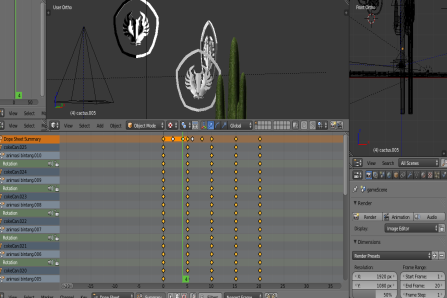 Gambar 6 Pembuatan Logo BerputarSelanjutnya Pembuatan gerakan animasi baling-baling kapal dimaksudkan agar pada saat game dijalankan, baling-baling kapal tersebut berputar-putar.  ini dilakukan dengan mengatur  gerakan amatur (b.dimaksudkan (bone) pada baling-baling bagian belakang dan atas. Pembuatan gerakan animasi baling-baling kapal ini seperti gambar di bawah ini :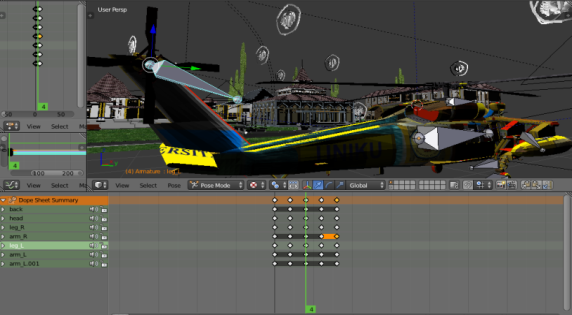 Gambar 4.14  Gambar Aktor Kapal6.  Menentukan Mouse-mouse EventMouse even yang dipergunakan pada penelitian ini adalah untuk pergerakan kapal serbang ke kanan, kiri, atas. Logo yang selalu berputar di atas kampus sebanyak sepuluh logo dengan rintangan sebuah pohon kaktus besar. Dan sebuah kapal mengambil logo-logo tersebut jika terambil maka akan berbunyi dan menambah nilai, jika terkena pohon maka akan mengurangi nilai gamenya. Di bawah ini adalah mouse-mouse even yang dipergunakan.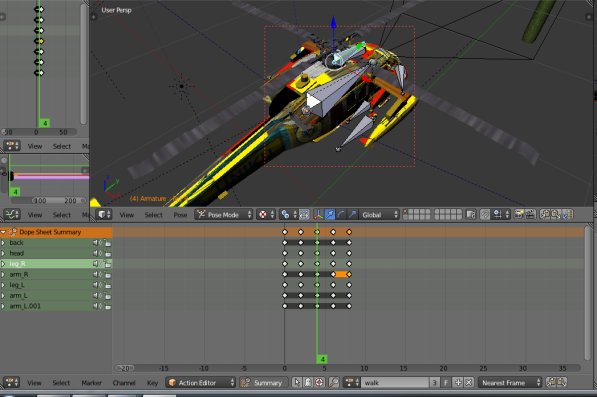 Gambar 4.13  Gambar Aktor Kapal  dan Amature4.5 Pembuatan Mouse EventPembuatan mouse event  mempergunakan menu logic pada software blender. Dimaksudkan untuk mengatur gerakan pada saat menekan tombol keyboar dan memberikan suara pada gerakan-gerakan tertentu. Pembuatan mouse event dilakukan dengan mengatur sensor, controler dan actuator pada amature. Hasil dari mouse event yang dibuat adalah hurup w digunakan untuk kapal bergerak maju, hurup A dipergunakan untuk bergerak ke kiri , hurup D untuk bergerak ke kanan dan hurup S untuk bergerak mundur. Gambar dibawah ini merupakan hasil akhir dari pengaturan sensor, controler dan actuator pada amatur kapal.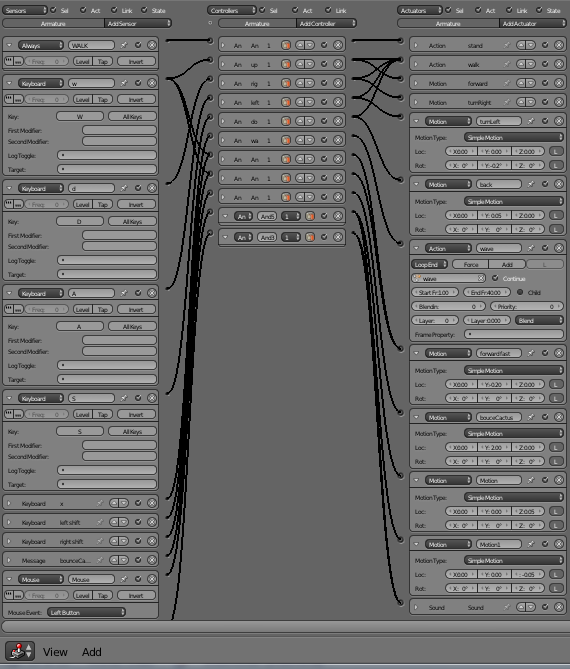 Gambar 4.14  Gambar Pengaturan Logic Kapal4.6 Pembuatan Nilai Point Menang dan KalahPoint menang atau nilai game akan bertambah satu jika kapal mendapatkan logo, Pembuatan penambahan nilai point ini dilakukan dengan mengatur sensor, controler dan actuator pada logo.  Dengan memberi sensor near ( jika kapal mendekati logo) maka actuator massage akan bertambah satu.point jika pendapat logo Uniku dan kemudian logon tersebut menghilang. Logic Pembuatan nilai Seperti gambar di bawah ini : 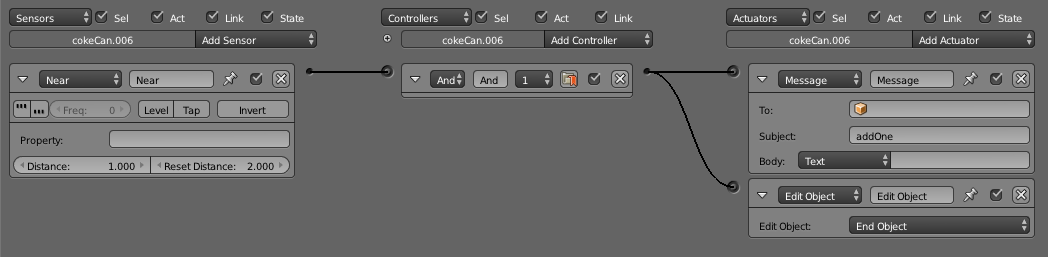 Gambar 4.15  Gambar Penambahan NilaiPoint kalah  atau nilai game akan game berkurang satu jika kapal menabrak pohon Pembuatan pengurangan nilai point ini dilakukan dengan mengatur sensor, controler dan actuator pada pohon.  Dengan memberi sensor near ( jika kapal mendekati pohon) maka actuator massage akan berkurang satu point jika menabrak pohon dan pohon masih tetap ada.Logic Pengurangan nilai seperti gambar dibawah ini.4. 7  Hasil Game Engine.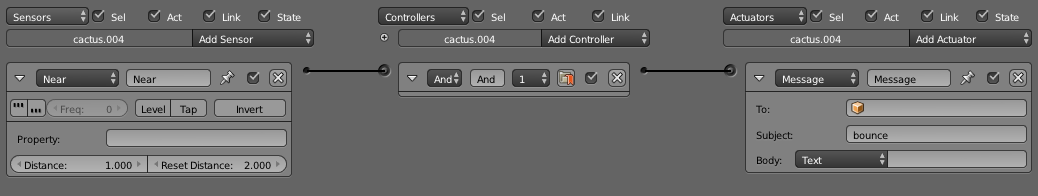 Gambar 4.16  Gambar Pengurangan Nilai4.8  Pembuatan Menu	Pembuatan menu dilakukan dengan membuat berapa scane yang dipergunakan agar apabila nilai sudah mencapai 10 point maka scane game akan pindah ke scane yang di tuju baik berpindah ke awal menu game, akhir game, berhasil dan gagal. Menu scene seperti gambar di bawah ini :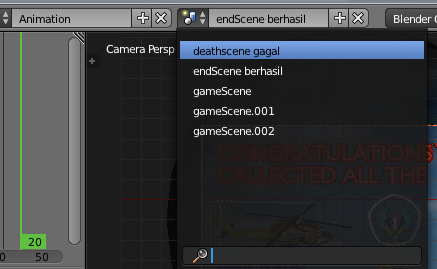 Gambar 4.17  Gambar scene Menu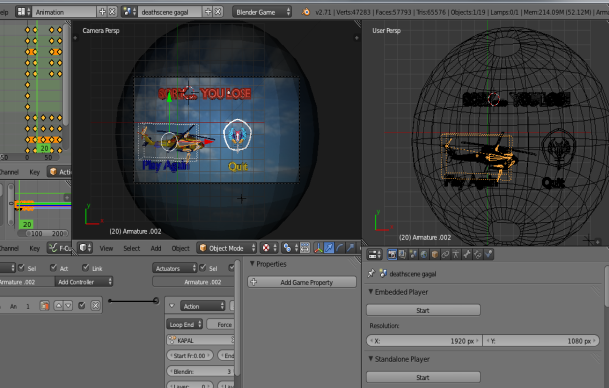 Gambar 4.18  Gambar scene Menu Kalah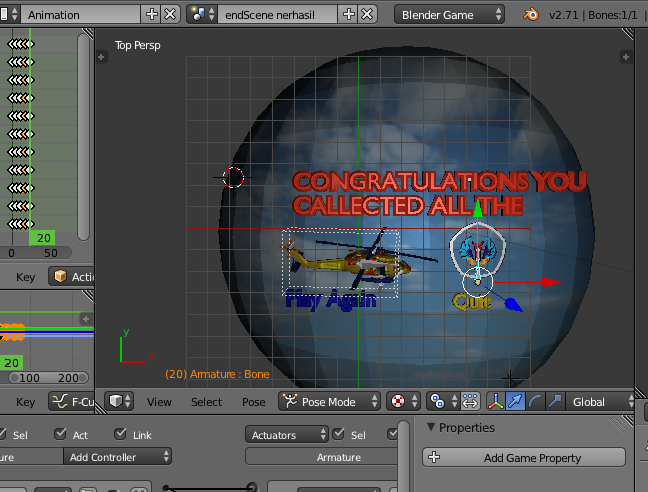 Gambar 4.19  Gambar scene Menu MenangDengan menu export dengan memilih save as enggine run time, Hasil akhir dari game ini berupa game aplikasi dengan direktory game yang terdiri dari direktori tekture, suara dan beberapa file dari software Blender . Pembuatan game engine ini dapat dibuat pada Blender Realese 2.61 sebelum dan sesudahnya. Di bawah ini adalah hasil dari blender Realese 2.61 .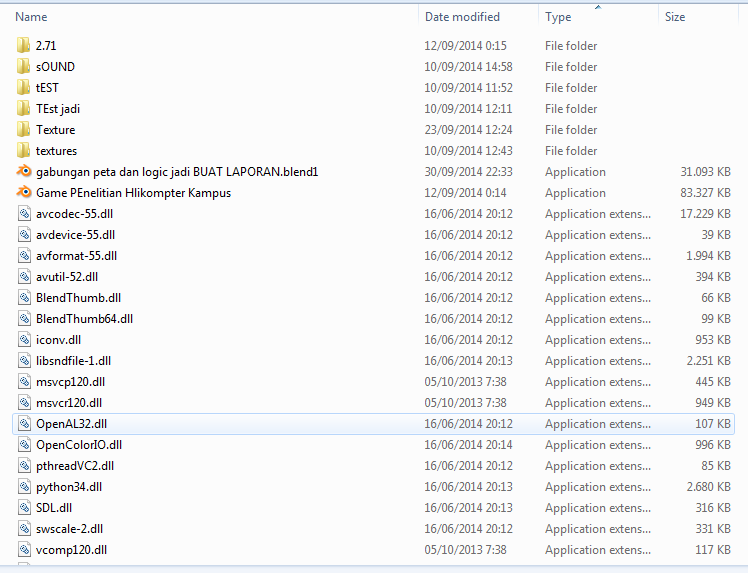 Gambar 4.20  Gambar Direktori Game Aplikasi PenelitianBab VKesimpulan Dan Saran5.1 KesimpulanBerdasarkan pembahasan yang telah dilakukan pada bab sebelumnya, maka dapat diambil kesimpulan:Pada penelitian ini  telah menghasilkan game 3 dimensi kampus Uniku  yang bisa dijadikan referensi kampus sebagai sarana hiburan yang direncanakan dan memvisualisasikan Kampus Uniku dalam tampilan game sehingga dapat dengan mudah dipahami oleh masyarakat umum, khususnya mahasiswa baru.Dalam penyajian hasil dan analisa Pembuatan game 3 Dimensi Kampus Uniku di sini penulis lebih menekankan penelitiannya kepada unsur-unsur seni multimedia 3 dimensi dan hiburan game sedemikian hingga menjadi daya tarik dan dapat bersaing dengan game lainnya yang berkembang saat ini.5.2 SaranSebagai saran dari hasil penelitian dapat dikemukakan sebagai berikut:Diperlukan suatu perancangan secara lebih detail sebagai penjabaran sistem dari Aplikasi yang telah dibuat.Sebagai langkah awal pengembangan sistem yang telah dibuat dengan  kegiatan nyata di lapangan berupa optimalisasi pendukung yang ada, baik itu berupa perangkat keras, perangkat lunak maupun perangkat pendukung.Daftar Pustakahttp://usa.autodesk.com/ ( diacces pada tanggal 20 Maret 2012), Autodesk – 3 D design dan Rekayasa Perangkat lunak untuk Arsititek, Manufaktur http://en.wikipedia.org/wiki/Blender_(software) ( diacces pada tanggal 20 Maret 2012),  Blender Perangkat Lunak –Wikipedia-Ensiklopedia Bebas http://you tube.com/ Tutorial Game Engine wth blender: http://unity3d.com/ diakses 20 Maret 2011 http://forum.unity3d.com/forums/ diakses 20 Maret 2011 http://unity3dtutorial.com/page/ diakses 21 Maret 2011 http://www.unity3dstudent.com/ diaskses 21 maret 2011 